St Gregory’s C E Primary School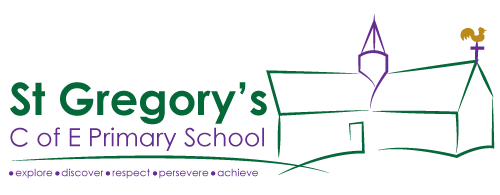      “Where learning has no limits”                                                                           18th September 2020Dear Parents / CarersWhere has the past x2 weeks gone? For most of our children it is as if they have never been away from school, certainly not for 6 months!! Any worries, anxieties or issues with any of them are being picked up quickly by staff and being dealt with in a supportive, kind and positive manner. The relationships all the staff have built up with the children are incredibly strong and help in our children feeling safe, secure and listened to. Learning is full steam ahead and staff are using their skills to adapt their teaching accordingly to the children’s needs within their classes. The children for their part are showing great enthusiasm and excitement about their learning. Seeing them in their bubbles with their friends is wonderful and I know from conversations I’ve had with many that this was something they really missed. Thank you all for your consideration in dropping off and picking up your children – there is far less congestion and timings seem to be working. Certainly within school our timetabling of bubbles is a fine tuned operation and working well. I know there has been some absences across the school – these are being monitored and if at any point we need to do a self- isolation of any bubble – you will be informed immediately. It is a fine line at the present time between general coughs / colds and feeling unwell to COVID symptoms – we continue to follow the guidance given from the Government and County. I appreciate very much that some parents have aired on the side of caution and kept children off to see if any symptoms develop further before sending their children into school. You may have noticed that I have not been in school since Monday – unfortunately I’ve had a personal family emergency which has taken me out of school. I have been in regular contact with Mrs Barge and the school office – so have been kept updated with anything. I am hoping to return next week but there will be times that I need to be absent for the next few weeks. Please have my assurance that I am still available for any parental meetings, phone chats and e mails. 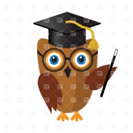 With warmest wishes to you allDebbie Field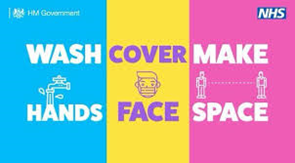 